     
REPUBLIKA HRVATSKA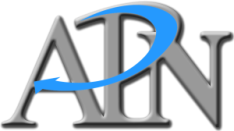 Agencija za pravni promet i posredovanje nekretninamaSavska 41/VI, 10 000 ZagrebZagreb, 08. prosinca 2017.godineLISTA REDA PRVENSTVA ZA NAJAM GARAŽNO PARKIRNIH MJESTA NA LOKACIJI POS ZAGREB –KLARAR.br.Podnositelj zahtjevaAdresaDatum  predaje zahtjeva za najam GPM-aVrijeme predaje zahtjeva za najam GPM-aStatus1Krunoslav KarabinZagreb, Ivice Drmića 1002.11.2017. 7:56kupac2Željka ŽupčićZagreb, Ivice Drmića 1602.11.2017.8:10kupac3Karlo PadarčićZagreb, Ivice Drmića 1602.11.2017.9:17kupac4Vinko SabeljaZagreb, Ivice Drmića 1602.11.2017.9:19kupac5Mislav GrivičićZagreb, Ivice Drmića 1403.11.2017.11:04kupac6Adriana PozojevićZagreb, Ivice Drmića 809.11.2017.10:55kupac7Đurađ MedićZagreb, Ivice Drmića 1621.11.2017.10:33kupac8Anka ĆaćićZagreb, Ivice Drmića 827.11.2017.15:05kupac9Marija ŠpoljarićZagreb, Ivice Drmića 1030.11.2017.9:50kupac10Igor VidoševićZagreb, Ivice Drmića 1002.11.2017.8:00najmoprimac11Andreja KovačićZagreb, Ivice Drmića 1002.11.2017.8:02najmoprimac12Nikola MilićZagreb, Ivice Drmića 1602.11.2017.8:08najmoprimac13Ante PandžićZagreb, Ivice Drmića 1002.11.2017.8:24najmoprimac14Danijela DelićZagreb, Ivice Drmića 1602.11.2017.9:14najmoprimac15Magdalena Csucs StelmahZagreb, Ivice Drmića 1002.11.2017.9:24najmoprimac16Kristina MihaljZagreb, Ivice Drmića 108.11.2017.10:56član obiteljskog domaćinstva najmoprimca17Kristina CurišZagreb, Ivice Drmića 813.11.2017.10:22najmoprimac18Daniela PejićZagreb, Ivice Drmića 1415.11.2017.9:15najmoprimac19Goran PoslončecZagreb, Ivice Drmića 1617.11.2017.11:05najmoprimac20Damir BalkoZagreb, Ivice Drmića 1417.11.2017.12:38najmoprimac21Tomislav ZeticaZagreb, Ivice Drmića 1021.11.2017.11:30najmoprimac22Lea BrezarZagreb, Ivice Drmića 1629.11.2017.14:05najmoprimac23Mato MatanićZagreb, Ivice Drmića 1030.11.2017.9:58najmoprimac24Dragana VidovićZagreb, Ivice Drmića 161.12.201710:33najmoprimac